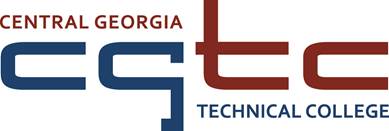 POSITION ANNOUNCEMENTAPRIL 2019POSITION:		Dental Hygiene Clinical DentistAPPLICATION DEADLINE:	May 17, 2019POSITION STATUS:		AdjunctPOSITION DESCRIPTION:  
Provides general supervision in laboratory and clinical instruction to students in the Dental Hygiene program. Evaluates medical/dental histories and requests medical consultation if needed, guiding the dental hygiene student in completion of the referral form. Provides written prescriptions for patient medications for pre- and post-procedures, and also for radiographs, diagnostic study models, pit and fissure sealants, fluoride varnishes, and the dispensing of chemotherapeutic agents. Diagnoses dental diseases from radiographs and by completing oral examinations and screenings on clinic patients. Confirms and provides local anesthesia to appropriate patients. Refers patients to local dental providers when restorative or surgical treatment is needed. Diagnoses the need and supervises the placement of dental sealants. Supervises the taking of alginate impressions on clinic patients. Demonstrates the use of appropriate teaching techniques; use of appropriate testing and grading procedures including any record-keeping required; effective use of oral and written communication skills; and knowledge of current in-field procedures. Follows approved course syllabus. Maintain program requirements, attend/complete all professional development training; meet with students and college personnel to discuss students’ instructional programs and other issues. Evaluates student progress in attaining goals and objectives. Completes all reports, records and invoices in a timely manner and maintains accurate inventory of all assigned properties. Maintain qualifications for employment as described by the Technical College System of Georgia (TCSG) Policy Manual and accreditation standards. Follows rules and regulations as described by the TCSG Policy Manual and other policies and procedures established by the institution.LOCATION/SCHEDULE:Position will be assigned to the Macon or Warner Robins campus. Expected work schedule of up to 25 hours per week during the academic term.MINIMUM QUALIFICATIONS:Graduate of a dental education program accredited by the Commission on DentalAccreditation (CODA)Current and valid Doctorate of Dental Surgery (DDS) or Doctorate of Dental Medicine (DMD)license for the state of Georgia (License must be in good standing) or be eligible for licensureOther certifications as required by the state of Georgia to be licensed to include CPR, DEA,etc.Documented two (2 )years clinical dental experience within past 7 yearsPREFERRED QUALIFICATIONS:Teaching experience in fieldSALARY / BENEFITS:Flat fee gross rate of $41.46 per instructional contact hour, based on a maximum of 25 hours/week schedule. Adjunct positions are temporary, time-limited appointments encompassing a single academic term or period and do not imply or suggest a continuance of employment or a promise of future full-time employment. CGTC is a member of Teachers Retirement System of Georgia (TRS) and Employees Retirement System of Georgia (ERS). Adjunct positions are not eligible for TRS or ERS retirement benefits, state insurance, leave or holiday pay.APPLICATION PROCEDURE:All applications and supporting documents must be submitted online by the posted deadline via the Central Georgia Technical College Job Center.  A completed application packet consists of the following:A completed CGTC online applicationCurrent Resume or CV that outlines qualifications that demonstrates the applicant meets the minimum qualifications and if applicable, the preferred qualifications of the positionPostsecondary transcripts that demonstrate the applicant meets the educational minimum requirements and, if applicable, the preferred educational requirementsPositions requiring a High School Diploma or GED as a minimum qualification do not have to submit transcript documentation as part of the application processNon-photo license(s) and/or certification(s) which fulfill the requirements of the positionUnofficial transcripts are accepted to the extent that they indicate that the degree or credential was earned/conferred; grade reports and diploma copies are not accepted in lieu of transcripts.  Educational credentials, degrees, or coursework cannot be considered without transcripts.  Incomplete application packets at the time of the position closing may not be considered. It is the responsibility of the applicant to obtain and upload the application documentation by the stated deadline.  For more information, please contact the Human Resources Office at 478 757 3449 or 478-218-3700.All applicants are subject to the following applicable pre-employment screeningsCriminal History Records 		Motor Vehicle RecordsEmployment References		Pre-Employment Drug TestFingerprint Records			Credit History Records		Psychological Screening		Medical ExaminationAs set forth in its student catalog, Central Georgia Technical College (CGTC) does not discriminate on the basis of race, color, creed, national or ethnic origin, gender, religion, disability, age, political affiliation or belief, genetic information, veteran status, or citizenship status (except in those special circumstances permitted or mandated by law). The following person has been designated to handle inquiries regarding the non-discrimination policies:The Title VI/Title IX/Section 504/ADA Coordinator for CGTC nondiscrimination policies is Cathy Johnson, Executive Director for Conduct, Appeals and Compliance, Room A-136, 80 Cohen Walker Drive, Warner Robins, Ga, 31088; Phone (478) 218-3309; Fax (478) 471-5197; Email: cajohnson@centralgatech.edu.All application materials are subject to the Georgia Open Records Act O. C. G. A. §50-18-70.